Business Name: 	  Contact Name: 	  Mailing Address: 		 Phone: 	 Email: 		 For recognition purposes, list this sponsor as: 			My company would like to provide items for swag bags Yes or No (Please provide 100 items for the bags)Description of item: 		Diamond Sponsor $10,000Eight teams of 4, including 8 carts - includes breakfast/lunch Logo Listed as Presenting Sponsor with Event Logo Participation in Awards CeremonyMentioned in All press releases and Radio Promotion Promotion on Social MediaLogo and Link listed on HCEF event website Logo on Swag Bag Given to Participants Items to Include in Swag BagsPremier Display Table at EventLarge Company Banners Displayed at event Full Page AD in Event ProgramLogo on All Yard Signs at EventLarge Logo listed on Event Thank You BannerListed on HCEF Business Partner Page w/ Sponsorship Value	Gold Sponsor $5,000Four teams of 4, including 4 carts - includes breakfast/lunch Mentioned in All press releases & Radio PromotionLogo and Link listed on HCEF event websitePromotion on Social Media	Bronze Sponsor $1,000One team of 4, including 1 cart includes breakfast/lunch Promotion on Social MediaItems to Include in Swag Bags Display Table at EventLogo listed in Event Program Logo on 2 Yard Signs at EventSmall Logo listed on Event Thank You BannerListed on HCEF Business Partner Page w/ Sponsorship Value	Copper Sponsor $500Logo listed on HCEF event website Promotion on Social Media - Name Listed in Event Program Display Table at Event-Items to Include in Swag Bags(2) Breakfast/Lunch TicketsListed on HCEF Business Partner Page w/ Sponsorship Value	Sign Sponsor $150Yard Sign placement at eventItems to Include in Swag Bags	endor Table $25/ $50Display Table at EventMedium Company Banner Displayed at event Half Page AD in Event ProgramLogo on 6 Yard Signs at EventMedium Logo listed on Event Thank You BannerListed on HCEF Business Partner Page w/ Sponsorship Value	Silver Sponsor $2,500Two teams of 4, including 2 carts - includes breakfast/lunch Mentioned in All press releases & Radio Promotion$25 with Silent Auction Donation / $50 without Silent Auction Donation Vendor Table Space At EventPromotion on Social Media Items to Include in Swag Bags	Team Entry $575One team of 4, including 1 cart - includes breakfast/lunch	Individual Entry $160One team of 4, including 1 cart - includes breakfast/lunchPromotion on Social Media	Lunch Patron $25Small Logo included in Picture Backdrop for Event Items to Include in Swag Bags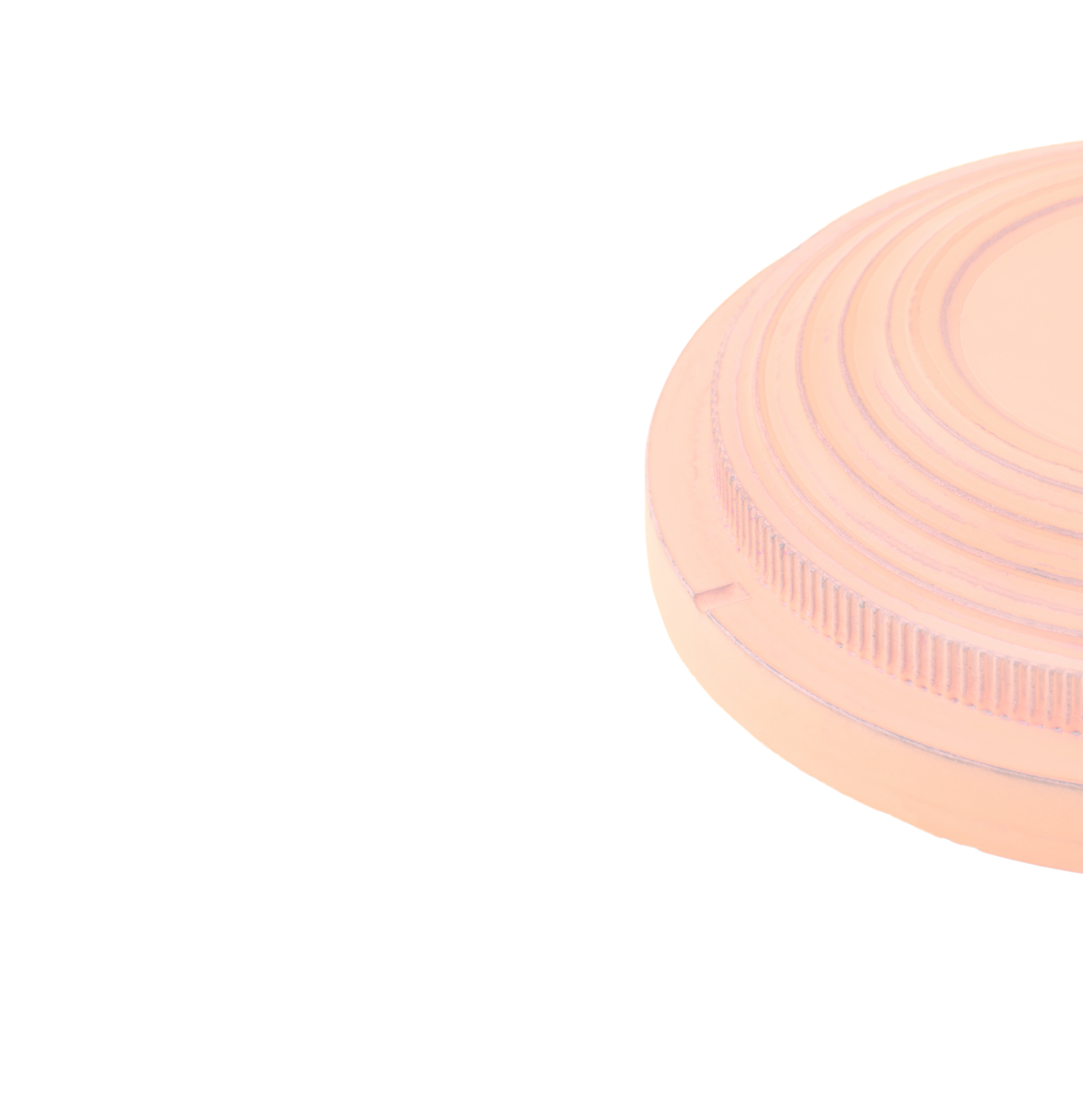 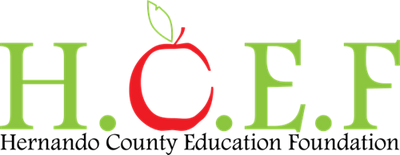 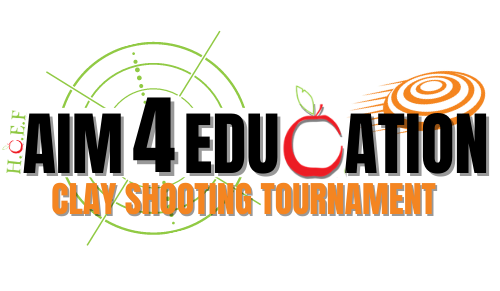 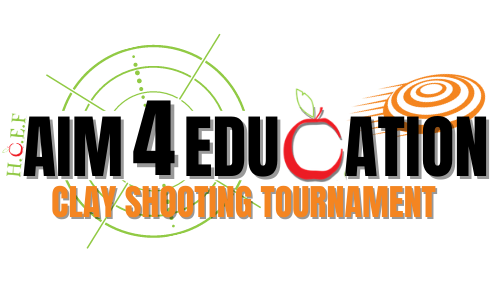 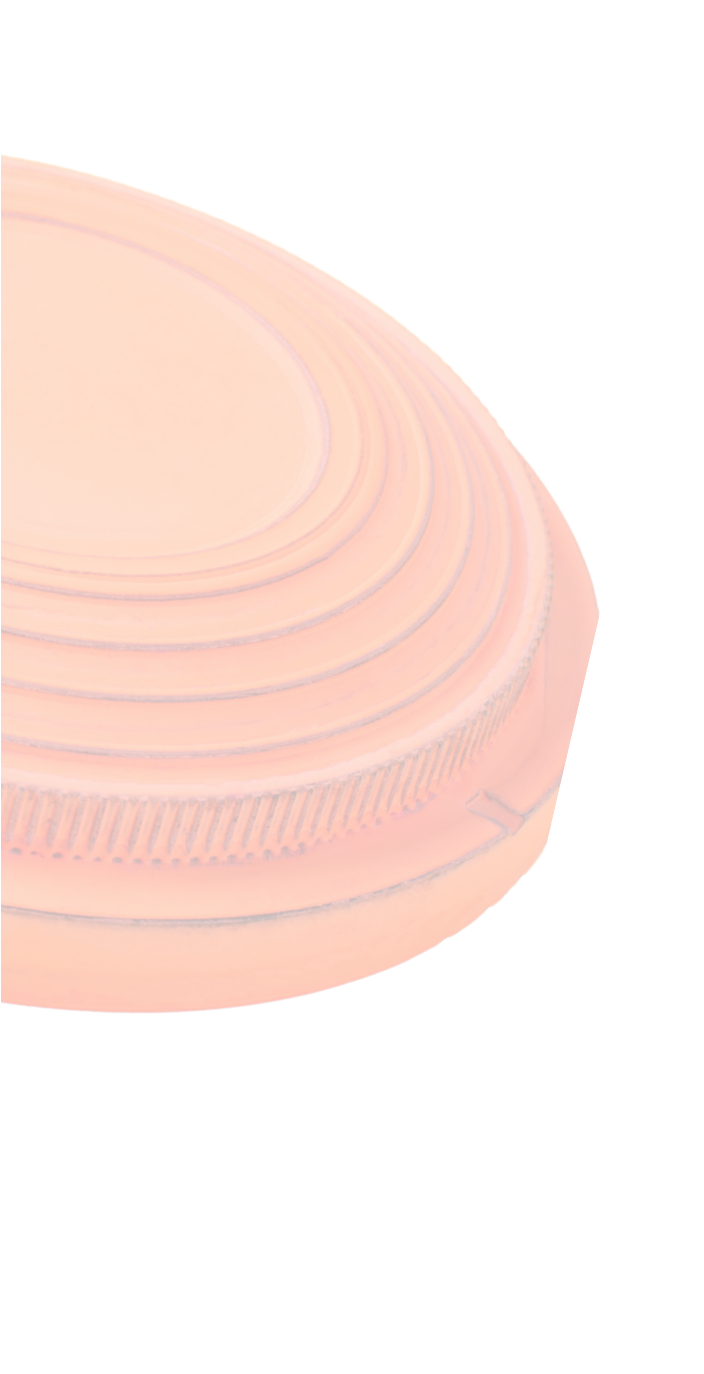 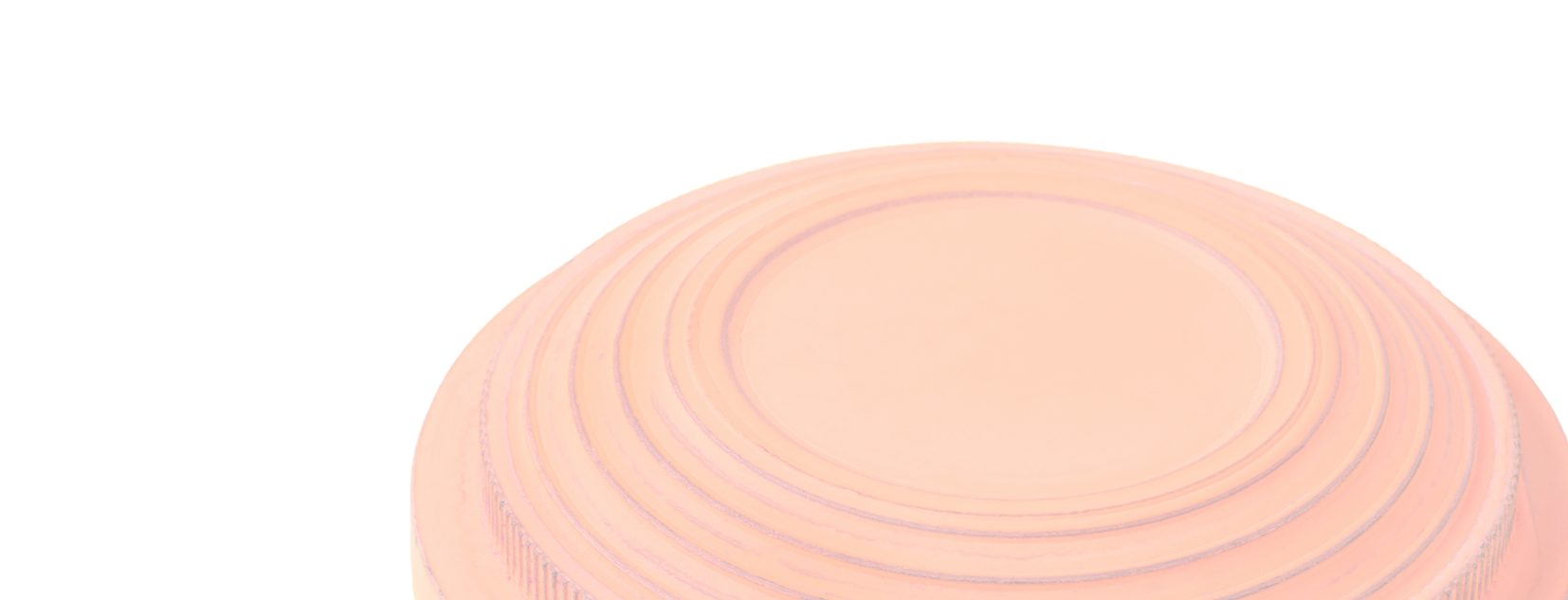 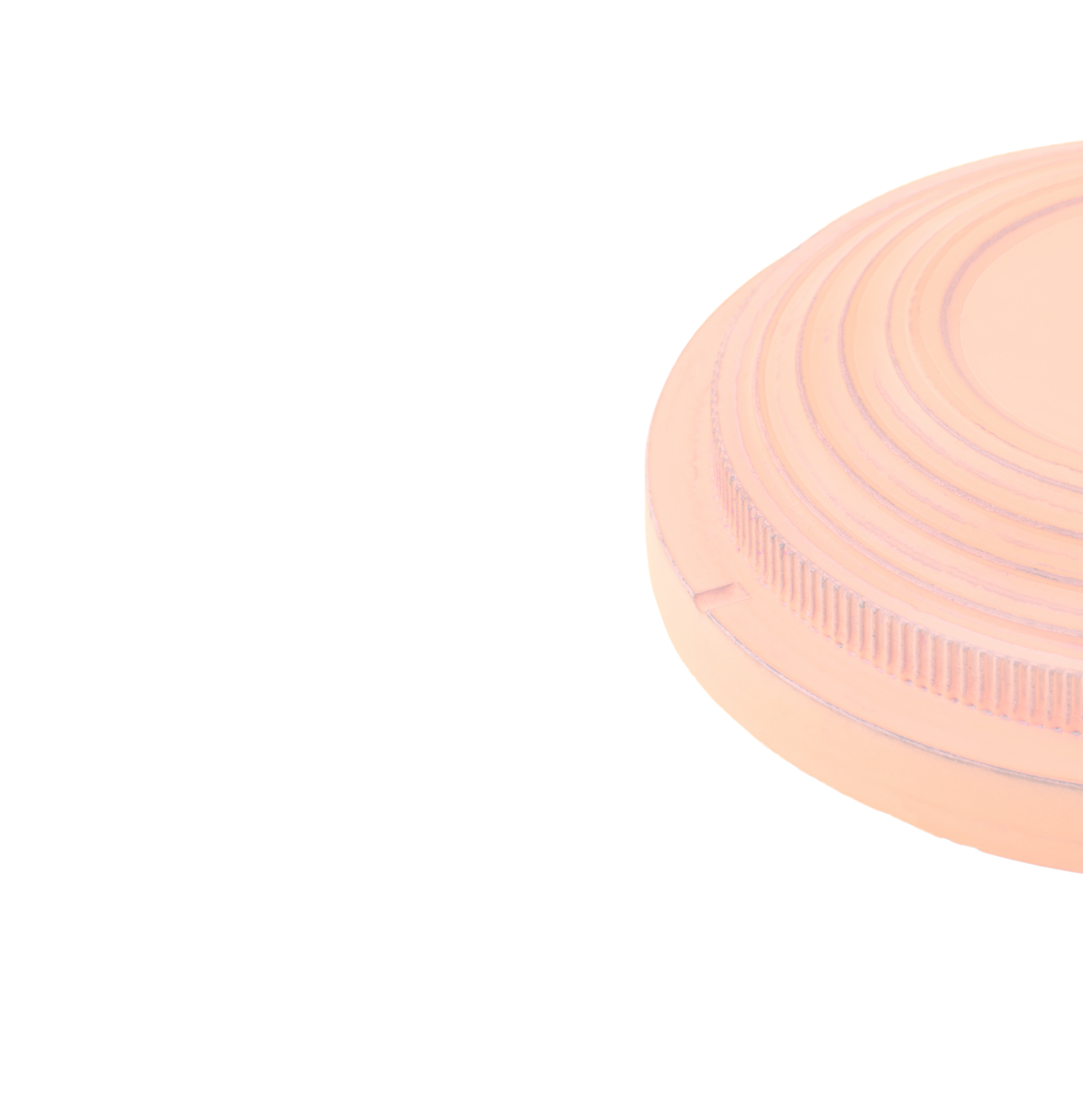 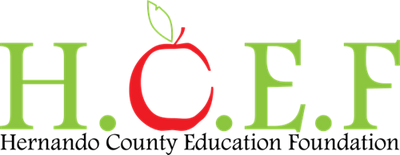 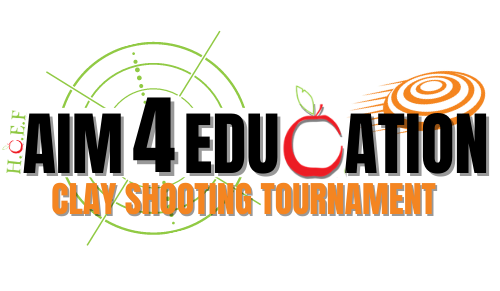 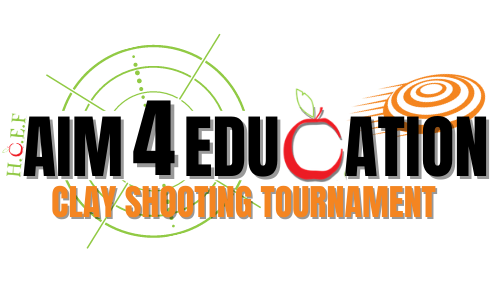 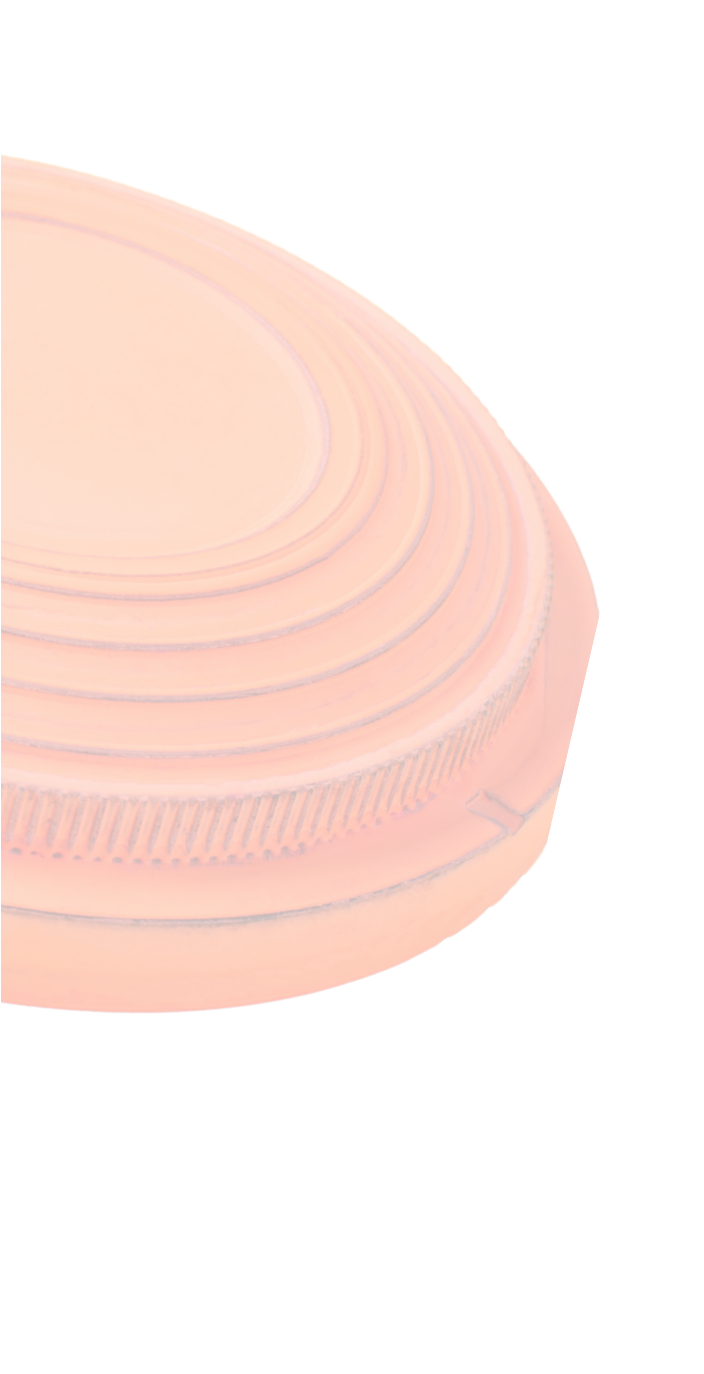 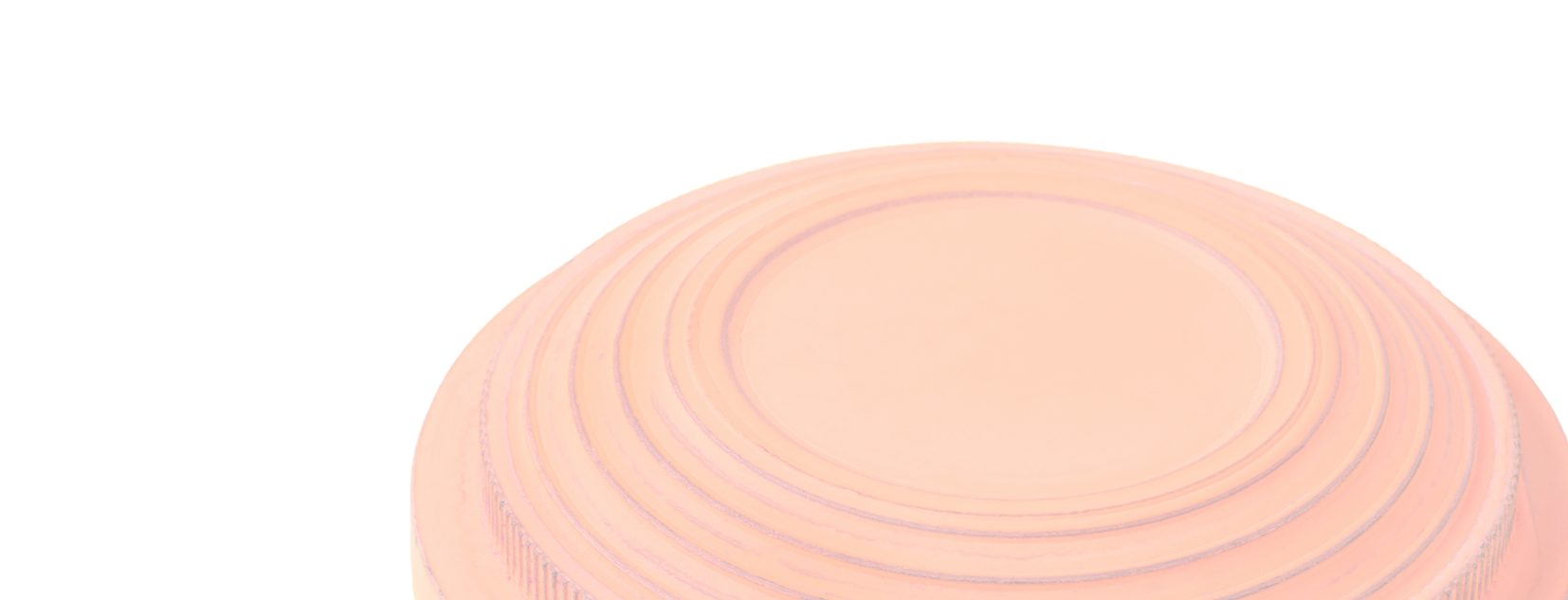 Display Table at EventSmall Company Banner Displayed at event Quarter Page Ad in Event ProgramLogo on 4 Yard Signs at EventLunch for Non-Participant Attendee / SpectatorLunch MenuPulled Pork, Chicken, Pork RibsMac n Cheese, Baked Beans, Potato Salad, Dinner Roll Ice Tea and Lemonade